Make your donations go furtherBoost your donation by 25p of Gift Aid for every £1 you donate. The Elizabeth Foundation can reclaim Gift Aid on your donations from the tax you pay for the current tax year. My Gift Aid DeclarationTo enable The Elizabeth Foundation to reclaim Gift Aid on your donation(s), please complete this form:I am a UK taxpayer and understand that if I pay less Income Tax and/or Capital Gains Tax than the amount of Gift Aid claimed on all my donations in that tax year, it is my responsibility to pay any difference. Please tick the appropriate box: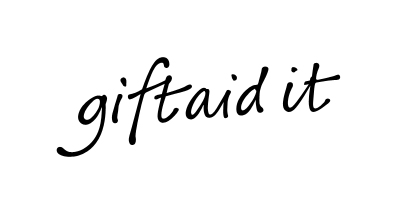 My details:Please note:Please notify The Elizabeth Foundation if you: want to cancel this declaration; change your name or home address; or no longer pay sufficient tax on your income and/or capital gains. If you pay income tax at the higher or additional rate and want to receive the additional tax relief due to you, you must include all your Gift Aid donations on your Self-Assessment tax return or ask HM Revenue and Customs to adjust your tax code.How we will use this information:The Elizabeth Foundation values your support and will not share, sell or divulge your personal information to third parties, except HMRC.  We are legally obliged to keep your details for Gift Aid Claim purposes.I want to Gift Aid this donation, any I make in the future, or have made in 
the past 4 years to The Elizabeth FoundationI only want to Gift Aid this donation of £ to The Elizabeth FoundationTitle:First Name:Surname:Full home address:Full home address:Full home address:Post code:Post code:Post code:Telephone number:Telephone number:Telephone number:Email:Email:Signed:Signed:Signed:Date:Date: